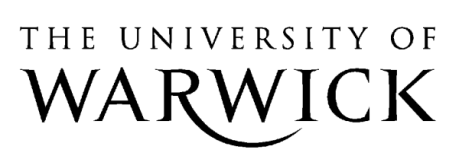 DEPARTMENT OF HISTORY  COMPARATIVE AMERICAN STUDIES:  RECORD OF ASSESSED WORK		Please fill in all sections of this formSTUDENT IDENTITY NUMBER		……………NAME	………….…DEGREE……………………………………………………..…………..YEAR…..1  /  2  /  3  /  4  /  PT……MODULE CODE	……………MODULE TITLE	……………TITLE OF ESSAY	……………	……………	……………ESSAY SUBMISSION CHECKLIST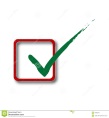 PLAGIARISM DECLARATIONI confirm that I am aware of the University’s Regulations concerning Cheating in a University Test (Regulation 11) and of the Department’s guidance in the Undergraduate Handbook concerning plagiarism and proper academic practice, and that the assessed work now submitted is in accordance with this Regulation and guidance.I realise that I may not submit any work which has previously been submitted either in whole or in part for another qualification at this or any other institution, or in another course within this University, unless I have the prior approval of my Department to do so.I realise that failure to comply with either of the above may make me liable to proceedings under Regulation 11.Student Signature ……………………………………………………….………..………………Date Hard Copy Submitted To Office …………………………………….………………..Title Page :Title Page :Student ID NumberModule CodeModule titleEssay titleWord lengthA print out of the e-submission receiptA print out of the e-submission receiptID number in essay header (Name NOT on essay)ID number in essay header (Name NOT on essay)